PONEDJELJAK, 10.5.2021.TEHNIČKA KULTURA-SVI UČENICIIZRADA ZECA OD STARE ČARAPE. PRIPREMITE:STARU ČARAPU, ŠKARE, GUMICE ZA DOMAĆINSTVO, FLOMASTER –CRNI, RIŽU/KUKURUZ/PŠENICU/KAMENČIĆE, KOMAD UKRASNE VRPCE.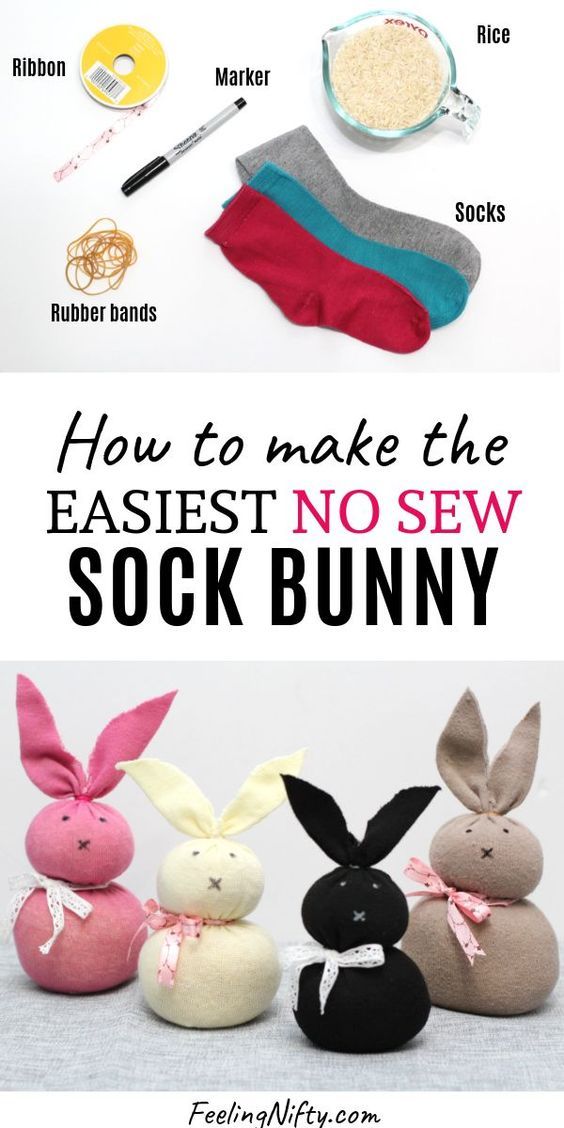 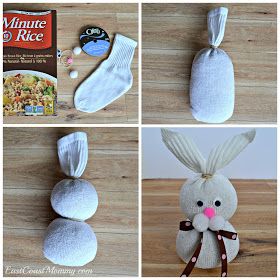 IZRADI ZECA POMOĆU PRIKUPLJENOG MATERIJALA. DONESI GA U ŠKOLU. 